A4NH Gender-Nutrition Methods Workshop II:Nutrition and women’s participation in decision-making and control over incomeDecember 2-4, 2014Bioversity International, Rome, ItalyWORKSHOP SUMMARY REPORT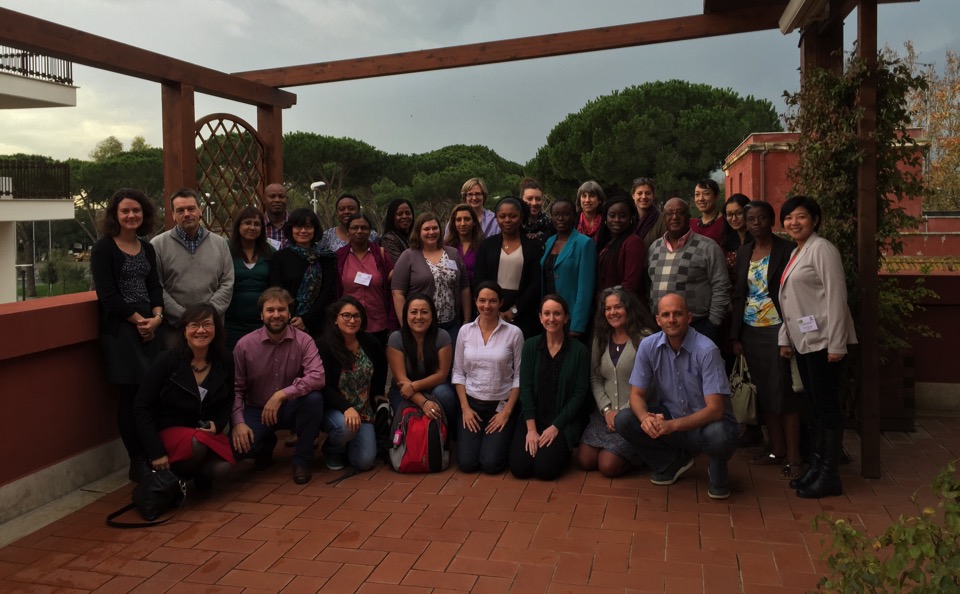 For 2.5 days, 42 researchers and development practitioners gathered at Bioversity International at the invitation of the Agriculture for Health and Nutrition CRP of the CGIAR (A4NH) to learn about and discuss methods to integrate gender analysis into agricultural programs for nutrition and health.Main issuesIntegrating qualitative and quantitative methods to improve researchPresentations and discussion at the workshop emphasized that the best research findings have come from projects that successfully integrated and combined both qualitative and quantitative research methods. Still, there is not enough collaboration between qualitative and quantitative researchers. The workshop emphasized the urgent need to bridge sometimes contrary research cultures, and overcome practical hurdles related funding, time constraints, and research design. Research combining qualitative and quantitative methods and approaches can then take advantage of the strengths of each and inform each other:Quantitative: large N studies, representativeness through good sampling, data that can be easily made available to others for further researchQualitative: exploratory nature, understanding the why (e.g. of decision-making or innovation uptake)Measuring empowermentMeasuring empowerment is a highly complex and context-specific endeavor.The Women’s Empowerment in Agriculture Index (WEAI) looks at many other variables including decision-making. Measuring a high level of sole or joint decision-making, however, can be too simple. This measurement does not reflect the complexity of intra-household decision-making and therefore no general conclusions can be drawn with regards to the degree of women’s empowerment. Besides the variables included in the WEAI workshop participants mentioned others that could be looked at to get a better understanding of the state of empowerment in a country: mobility, education, self-confidence, social class.It was emphasized that empowerment always has to be seen relative to the state in a country, so that men’s and women’s empowerment should be compared.Ethical issues when doing researchWhile many guidelines emphasize ethical considerations to conduct research with rural communities, often unintended consequences of the programs but also of the research in one area (e.g. improved agricultural production) on other areas (less time to care for the children, leading to worse nutrition outcomes) are not looked at. It was therefore recommended that any research programs analyze their interventions with the aim “Do no harm”, preventing deterioration in areas of people’s lives related to the target of the intervention.Reaching nutrition through gender in agriculture projectsThe conceptual pathways are a tool for thinking through how a specific agriculture project or research program aims to change diets and other relevant nutrition indicators. While three of the pathways are women-specific, all pathways are gendered in some way.For a project that seeks to impact nutrition outcomes, the project must specify which particular outcomes (and for whom), and these must be plausible given the scope of the program (including timescale and biological plausibility). The project must also specify a theory of change for how the project is going to make those particular changes in its context.Next, the project can look at where gender issues come into those pathways. This includes both positive and unintended negative changes to existing nutrition practices through the new agriculture program, as well as gendered changes at other points within the pathways.Finally, the project can then decide what to measure in order to capture the key nutrition and gender issues at different points in the pathways, and key assumptions being made, and specify which methods will be used to gather that information.Integrating Gender into strategic documents of the CGIARA presentation and discussion about the development outcomes currently under discussion within the CGIAR emphasized the need to lobby for more adequate representation of Gender issues in the strategic framework. While the importance of gender as a crosscutting issue was recognized and confirmed, the workshop participants discussed the need for specific gender related indicators to measure the impact and success of CGIAR research, to enable adequate resourcing and focus on these issues.Way forwardExisting resources on agriculture, nutrition, and/or gender:What is missingNutrition and Gender Society (dedicated journal and list of other journals that publish N+G work)List of resource people in other CG centers in N+GTraining on the links between gender and nutrition, aimed at researchers who are neither gender nor nutrition expertsMore systematic exchange of gender and nutrition people in the CGIARSupport to integrate gender and nutrition into others’ workSummary of workshop sessionsDay 1: 	Tuesday, December 2Gender in agriculture-nutrition pathways and IDOsJody Harris and Nancy Johnson introduced the CGIAR Strategic Research Framework and presented how Gender, Nutrition and Health can be addressed in different IDOs by thinking through different pathways that lead to better nutrition outcomes.Qualitative-Quantitative Methods (Q-squared)Agnes Quisumbing and Peter Davis presented on the pitfalls and opportunities for qualitative and quantitative researchers to work together and emphasized the need to overcome philosophical and practical differences to get the best research results.The flipchart records from the discussions can be found here.Training Workshop #1: Decision-making Indicators
Amber Peterman, Deanna Olney, Ana Paula de la O CamposThis session aimed at exploring how decision-making indicators can be used to inform our understanding the role of gender in agricultural interventions for nutrition and health. First, we reviewed the measurement of decision-making indicators and their use in nutrition and agriculture research. Second, we presented two case studies where quantitative and qualitative decision-making indicators have been utilized in program evaluations in Burkina Faso and Rwanda. Third, we discussed strengths and weakness of classic decision making indicators and how measurement matters in drawing inferences about program impact. Lastly, we applied lessons learned to ongoing work to give participants a chance to explore options in indicator choice and analysis.The flipchart records from the discussions can be found here.Day 2:	Wednesday, December 3Training Workshop #2: Methods for addressing challenges in the field
Chiara Kovarik, Katie Sproule, Peter DavisThis workshop session on identifying and addressing challenges in the field was divided into two main parts.  In the first portion, participants learned about challenges that arise in conducting field work and techniques to deal with them including:  (1) how to formulate and administer questions on sensitive, complex, and abstract topics; (2) issues pertaining to ethical, safety and informed consent, and; (3) how to test the comprehension of the survey instrument among respondents.  The Women’s Empowerment in Agriculture survey, which is administered in 19 countries, was discussed in more depth and tools, including cognitive testing and vignettes were described in detail to address issues of comprehension and capturing abstract concepts for administration across diverse contexts.  The life history exercise technique was also discussed, which is a valuable method for allowing sensitive topics to be explored in a more relaxed and natural conversation; good for exploratory research by revealing unexpected events or problems, and; for keeping the respondent engaged in long interviews via a familiar story-telling conversational format.  The second portion of the workshop involved a small group exercise in which each group used a research scenario and applied the techniques and methodology used in the first part of the workshop to address and overcome challenges.  The workshop concluded with a group share and debrief.The flipchart records from the discussions can be found here. Training Workshop #3: Women’s Empowerment in Agriculture Index (WEAI)
Hazel Malapit, Laurie Starr, Ana Paula de la O CamposThe objectives of this training workshop were to understand the basic concepts underlying the WEAI, what it does and does not measure, and how it can be used to understand agriculture-nutrition linkages. The session also explored how others have used and modified the WEAI in practice. Hazel gave an overview of the WEAI, how is it constructed and used as a tool for diagnosing areas for attention, developing programs to address the gaps in women’s empowerment, and tracking progress. Laurie (TANGO International) and Ana Paula (FAO) shared their experiences on how they have used and modified the WEAI in their specific project contexts. The session concluded with some key lessons on how to adapt the WEAI in the participants’ own project.The flipchart records from the discussions can be found here.Research Clinic Part I: Working GroupsParticipants joined one of four working group discussions focused on Nutrition Tools, Decision-making, Time and Energy Burden, and Integrating Gender into Research Programs. Resource people will facilitated the discussion and provided feedback to the people who submitted project questions in advance via the pre-workshop survey.The flipchart records from the discussions can be found here.Part II: Individual ConsultationsInterested Participants met with senior researchers to discuss their project-specific questions.Day 3:	Thursday, December 4Training Workshop #4: Learning about nutrition using the Global Study on Gender Norms and Capacity for Agricultural Innovation 
Johanna Bergman Lodin, Esther Njugunga, Dina Najjar, Jessica Raneri, Peter DavisThis explored how to integrate nutrition and health related questions into the Global Study on Gender Norms and Capacities for Agricultural Innovation. First, the Global Study was introduced, what it is about, the current status, lessons learnt so far, and how you can engage. Next, a few PIs shared their experiences from the field including how teams are integrating nutrition into the study. This was followed by an interactive break out session where the participants had the opportunity to work in small groups on a case to see how nutrition and health issues can be integrated into the Global Study toolkit. Finally, the groups gathered in plenum again to share some highlights from the group work with each other. The flipchart records from the discussions can be found at here. Reaching Nutrition Through Gender in Agriculture ProjectsJody Harris and Nancy Johnson summarized the importance of gender in the impact pathways from agriculture to nutrition and guided groups through case studies to:Sketch out a pathway through which the program expects its research outputs to contribute to nutrition-related outcomes (diets)Identify key gender issues along the pathwayIdentify opportunities for gender research, possibly using the types of empowerment tools presented in this workshop The flipchart records from the discussions can be found here. Gender-Nutrition Community of Practice discussion toIdentify existing resources and support networksActivities that the participants can undertake to strengthen the communityGaps or missing resources within the Gender and Nutrition CommunityThe flipchart records from the discussions can be found here. Annex A: AgendaAnnex B: participant ListOladeji AlamuResearch Administration ManagerInternational Institute for Tropical Agriculture (IITA)Ibadan, Nigeria o.alamu@cgiar.orgNadezda AmayaRegional Gender SpecialistInternational Center of the Potato (CIP)Lima, Perun.amaya@cgiar.orgDorene Asare-MarfoSenior Research Analyst, HarvestPlusInternational Food Policy Research Institute (IFPRI)Washington, D.C.d.asare-marfo@cgiar.orgJohanna Bergman LodinPost-Doctoral FellowSwedish University of Agricultural SciencesUppsala, Swedenjohanna.bergman.lodin@slu.seChiara BrunelliFood Security and Nutrition OfficerFood and Agriculture Organization of the UN (FAO)Rome, ItalyChiara.Brunelli@fao.orgAfrina ChoudhuryGender SpecialistWorldfishDhaka, Bangladesha.choudhury@cgiar.orgSteve ColeLead, Gender-transformative research, Aquatic Agricultural Systems WorldfishLusaka, Zambias.cole@cgiar.orgJulia ComptonTeam Leader of the Evaluation of A4NH  CGIAR Consortium Officej.compton@cgiar.orgPeter DavisSDRI Coordinator and Research FellowThe Social Development Research InstituteBath, UKp.r.davis@sdri.org.ukStephan DornFacilitator Radical InclusionBerlin, Germanystephan@radical-inclusion.comJuliane FriedrichInternational Fund for Agricultural Development (IFAD)Rome, Italyj.friedrich@ifad.orgBeatrice GerliGender and Targeting ConsultantInternational Fund for Agricultural Development (IFAD)Rome, Italyb.gerli@ifad.orgNancy JohnsonSenior Research FellowLeader, Evaluation and Impact, A4NHInternational Food Policy Research Institute (IFPRI)n.johnson@cgiar.orgJody HarrisSenior Research Analyst/NutritionistInternational Food Policy Research Institute (IFPRI)Washington, D.C. j.harris@cgiar.orgEnid KatungiAgricultural EconomistCentro Internacional de la Agricultura Tropical (CIAT) Kampala, Ugandae.katungi@cgiar.orgGudrun KedingPost-Doc Research FellowBioversity InternationalRome, Italygudrun.keding@agr.uni-goettingen.deGina KennedyA4NH Theme leader, Diet Diversity for Nutrition and HealthBioversity InternationalRome, Italyg.kennedy@cgiar.orgChiara KovarikSenior Research AssistantInternational Food Policy Research Institute (IFPRI)Washington, D.C.c.kovarik@cgiar.orgHazel MalapitResearch CoordinatorInternational Food Policy Research Institute (IFPRI)Washington, D.C.h.malapit@cgiar.orgMiranda MorganGender Specialist, Post-Doctoral FellowAquatic Agricultural SystemsPenang, Malaysia m.morgan@cgiar.orgDina NajjarGender and Social SpecialistInternational Center for Agricultural Research in Dry Areas (ICARDA)Amman, Jordan d.najjar@cgiar.orgEsther NjugunaScientist - Gender Research, Grain LegumesInternational Crops Research Institute for the Semi-Arid Tropics (ICRISAT)Nairobi, KenyaE.Njuguna@cgiar.orgMarian Amaka OdenigboNutrition SpecialistInternational Fund for Agricultural Development (IFAD)Rome, Italym.odenigbo@ifad.orgDeanna OlneySenior Research FellowInternational Food Policy Research Institute (IFPRI)Washington, DCd.olney@cgiar.orgBeatrice OnyangoNutrition SpecialistBioversity InternationalKampala, Ugandab.ekesa@cgiar.orgAna Paula de la O CamposGender Policy Office, Social Protection DivisionFood and Agriculture Organization (FAO)Rome, ItalyAnaPaula.DelaOCampos@fao.orgAmber PetermanAdjunct Assistant Professor, Gender Focal Point at the UNCUniversity of North Carolina, Chapel Hillamberpeterman@gmail.comAgnes QuisumbingSenior Research FellowInternational Food Policy Research Institute (IFPRI)Washington, D.C. a.quisumbing@cgiar.orgR PadmajaGender ScientistInternational Crops Research Institute for the Semi-Arid Tropics (ICRISAT)Patancheru, Indiar.padmaja@cgiar.orgJessica RaneriNutrition Specialist, HumidTropicsBioversity InternationalRome, Italyj.raneri@cgiar.orgAmy SaltzmanSenior Program Analyst, HarvestPlusInternational Food Policy Research Institute (IFPRI)Washington, D.C. a.saltzman@cgiar.orgMwansa SongePost-Doctoral Scientist/Food Safety ExpertLeader, Nutrition and Food Safety Initiative International Livestock Research Institute (ILRI)m.songe@cgiar.orgKatie SprouleSenior Research AssistantInternational Food Policy Research Institute (IFPRI)Washington, D.C. k.sproule@cgiar.orgLaurie StarrSenior Technical Adviser TANGO Internationallaurie@tangointernational.comAmare TegbaruGender Research Coordinator for HumidTropicsInternational Institute for Tropical Agriculture (IITA)Dar es Salaam, Tanzaniaa.tegbaru@cgiar.orgCeline TermoteResearch Support Officer, Nutrition and Marketing Division ProgrammeBioversity InternationalRome, Italyc.termote@cgiar.orgSophie TheisResearch AnalystInternational Food Policy Research Institute (IFPRI)Washington, D.C.S.theis@cgiar.orgAmanda WyattProgram Manager, A4NHInternational Food Policy Research Institute (IFPRI)Washington, D.C. a.wyatt@cgiar.orgRay-Yu YangNutritionistAVRDC: The World Vegetable CenterTaiwanRay-yu.yang@worldveg.orgManfred ZellerHead of Policy Research UnitHarvestPlusKampala, Ugandam.zeller@cgiar.orgAnnex C: participant BiosOladeji Alamu, Research Administration ManagerInternational Institute for Tropical Agriculture (IITA) - Ibadan, Nigeriao.alamu@cgiar.orgRole:Researcher starting to use gender methods. The crop utilization laboratory of IITA is currently involved in conducting studies on nutritional (Provitamin A carotenoids inclusive) and anti-nutritional analysis of cassava, yam, plantain and Banana. We are also conducting studies on the effect of processing on the nutritional and Provitamin A carotenoids contents and carrying out product development research and nutrition surveys.Current research: Evaluation of nutritional qualities of RTBs and effect of processing on the nutrients. Enhancing the Role of RTBs in Food Diversification and Income Generation (through product development). Sensory evaluation and consumer preference studies of products from RTBs. Capacity building and technology dissemination through training (especially women). Food composition and nutrition surveys (Nigeria, Sierra-Leone, Swaziland, Zambia)Upcoming research: Investigate gender and diversity dynamics as a key crosscutting theme for yam and cassava production, utilization and marketing systems in West Africa. This includes:    - the study of the roles of women and men in decision making and    access to land for yam and cassava production    - gender analysis of  traditional processing and utilization of yam and cassava for nutrition and health   -  analysis of gender and diversity capacity to support seed yam and cassava producers and traders.This project focuses on the five major RTB (especially yam and cassava) producing countries of West Africa: Benin, Côte d’Ivoire, Ghana, Nigeria, and TogoNadezda Amaya, Regional Gender SpecialistInternational Center of the Potato (CIP) - Lima, Perun.amaya@cgiar.orgRole:I hold the position of Regional Gender Specialist, where I help to integrate gender into research processes and programs in Andean communities in Latin America. I also contribute to a regional commodity program in LAC (ISSANDES), especially around nutrition, where gender-responsive research is already being strengthened.Current research: The name of the project I have been working on is “Innovation for Food Security and Sovereignty in the Andes” (IssAndes). This is a project of the International Potato Center (CIP) funded by the European Union, which is active in Peru, Bolivia, Ecuador and Colombia. IssAndes promotes the interaction between agriculture and nutrition as a key factor in rural areas. Interventions the project promotes are aimed at generating results according to the five dimensions of the problem: availability (native potato varieties with higher yield and quality); access (income improvements for the quality of production); use (native potatoes with higher content of zinc and iron); stability (better responses to pests and diseases and climate change); institutions (committed public spaces and support laws).Part of my activities this year have focused on identifying the relationship between gender and the nutritional status of children below 3 years of age. However, the relationship between agriculture, nutrition, food security and gender needs to be deepened. Thus, some of the research questions I am currently working on include: 1) What are the socio-demographic and production factors influencing food insecurity status? How do gender relations affect these factors? 2) Is there an association between food insecurity, gender and nutritional outcomes for children belonging to low-income households in rural areas in Bolivia, Peru and Ecuador? 3) Is there a gender bias in food allocation among boys and girls in highland Bolivia, Peru and Ecuador?Upcoming research:Within CRP-RTB I would like to address gender equality and food Security through Andean roots and tubers (ART), focusing on women’s empowerment as a tool against hunger. For next year’s activities I would like to work on: i) understanding how improved gender equality and women’s empowerment impact on food security and ii) determining the relationship between gender relations, food security and biodiversity of ART, and how vulnerable they are to climate shocks in the Andean Region. Among the main research questions I would like to explore are the following:-	How social construction of gender roles and decision-making power relates to all aspects of food security (availability, access, utilization and stability/vulnerability) and thus to related project/programs interventions?-	Is there a variability of food consumption by gender and how this affects food utilization by men and women (boys and girls)?-	What are the food security strategies that households have, differentiated by gender, in face of socioeconomic or environmental stresses and shocks that affect the production of ART and thus increase food vulnerability?-	What is the ethnobotanical knowledge that male and female farmers have regarding in-situ conservation and biodiversity of ART and its relationship with food security?Dorene Asare-Marfo, Senior Research Analyst, HarvestPlusInternational Food Policy Research Institute (IFPRI) - Washington, D.C.d.asare-marfo@cgiar.orgRole:Research role: Senior Research Analyst. 
Topics: Impact assessments and evaluations: As a member of the impact research unit at HarvestPlus, most of our studies assess and evaluate adoption patterns for our crops of interest in our target countries and the various factors (such as gender) that are likely to influence adoption and uptake of the biorfortified varieties we are disseminating. Monitoring, Learning and Action (MLA): As a member of the MLA team, we are also interested in best practices for recording and collecting gender-disaggregated indicators. 
Methods: design and analysis of household survey data often including gender-disaggregated information. (Would like to improve on these and learn more).Current research: What is the impact of gender on the adoption of biofortified crop varieties (and what is the impact of adoption of biofortified crop varieties on gender)? Are there gender specific constraints or facilitating factors to adoption, production, sales and consumption of biofortified crop varieties?What is the intra-household decision-making process when adopting biofortified crop varieties?Does adoption of biofortified crop varieties have any impact on gender outcomes (women’s income, access to inputs or information, time allocation to different activities etc.)?Does gender play a role in the degree of micronutrient intake levels?Are there gender differences in the way information on biofortification is received and used? What key messages should be targeted to different groups? Should different media sources be used for different groups? Should different dissemination strategies be used for different groups?
Upcoming research:Impact assessment study to determine the adoption rate of high iron beans and its impact on iron intakes of rural populations in Rwanda (similar study likely to be conducted for orange maize in Zambia)

Various MLA data collection initiatives which need to factor in gender specific constraints as well as gender disaggregate certain types of information.Johanna Bergman Lodin, Post-Doctoral FellowSwedish University of Agricultural Sciences - Uppsala, Swedenjohanna.bergman.lodin@slu.seRole:Main themes: gender relations, cassava value chains, nutrition, health, intrahousehold bargaining, new agricultural technology, market development. Methods: Q2. Location: Kigoma and Coast Regions, TanzaniaCurrent research:1. Evolving gender relations in transforming cassava value chains and implications for intrahousehold nutrition and health. The case of TanzaniaDescription: The Project will explore and explain how the interaction of gender norms, agency and innovation in cassava production, processing and marketing shapes development outcomes related to intrahousehold nutrition and health in contexts characterized by widespread malnutrition. The project will focus on evolving gender relations in households, communities and cassava value chains in light of the rapid commercialization and increasing higher value added processing of the crop in Tanzania, and generate strategies and options for improving outcomes. Select RQs: How are the terms of and linkages between production, exchange, distribution, investment and consumption within the domestic arena negotiated and renegotiated in relation to cassava intensification and commercialization processes? What are the specific nutritional and health outcomes associated with cassava value chain development and through which pathways do they occur? What are the main nutrition and health issues faced by individuals and communities where value chain development has or might take place? How does the nutrition and health status of members of cassava growing households affect their participation in cassava intensification and commercialization processes, and how does participation in turn influence nutrition and health outcomes? Will a shift from cassava production for household consumption to commercial production and processing improve their dietary intake?Methods: Household surveys (where both spouses will be interviewed in parallel); participatory focus Group discussions; one-on-one follow up qualitative interviews with a subset of households sampled for the survey; etc.Location: Kigoma and Coast Regions, Tanzania  
2. Existing and potential benefits of the utilization of cassava leaves for rural households in Tanzania – A gender sensitive exploratory value chain analysis Using a gender sensitive value chain approach with the perspective of the cassava growing household, this study will explore the existing and potential benefits of cassava leaf utilization in Tanzania. It will assess potential challenges to value chain development in relation to gender equality within the value chain, particularly on a household level, which may enable conclusions to be drawn about the effects of value chain commercialization on household food security. Select RQs: How is the value chain of cassava leaves organized in Tanzania? What are the existing and potential benefits of cassava leaves utilization among rural households participating in the cassava value chain in Tanzania? (How are these benefits distributed between women and men? How do these benefits seem to affect household members’ food security and nutrition?)Methods: Survey, semi-structured interviews, focus group discussions.Location: Coast Region, TanzaniaUpcoming research:Project 1 will run for 4-5 years. Project 2 will run until June 2015. I do not have any new projects planned.Chiara Brunelli, Food Security and Nutrition OfficerFood and Agriculture Organization of the UN (FAO) - Rome, ItalyChiara.Brunelli@fao.orgRole:Statistician. Food security: MDG 1 global monitoring, household budget survey data processing for generating food consumption indicators. Gender focal point for the statistics division: mainstreaming gender in the food security work as well as in agricultural statistics (re-tabulation work; guidelines).Current work: Gender and food security: 1) retabulation work of national household surveys in order to generate gender disaggregated food consumption indicators. Database has been recently launched (http://faostat3.fao.org/download/D/HS/E). Key findings from the most recent surveys will be included in the FAO STATISTICAL YEARBOOK 2014 and in the UNSD World Women report. 2) a paper on the FAO Voices of the Hungry project and its potential to provide cross-country sex disaggregated data presented at the recent 5th Forum on Gender Statistics. Gender and agriculture: 1) in collaboration with the EDGE project (UNSD and UNWomen), draft guidelines on how to improve the availability of sex disaggregated data on land ownership in the context agricultural censuses. 2) support the expansion of the Gender and Land Rights Database with indicators related to land ownership.Upcoming research:Mainstreaming gender in the Global Strategy: draft of concept note, workplan, hiring of a consultant and supervision of her / his work. The purpose of the work is to provide guidelines on mainstreaming gender in agricultural farm surveys.Steve Cole, Lead, Gender-transformative research, Aquatic Agricultural SystemsWorldfish - Lusaka, Zambias.cole@cgiar.orgRole: I lead the gender transformative research under the Aquatic Agricultural Systems (AAS) program operating in Zambia. We primarily use qualitative research methods, although we are not opposed to using more quantitative methods.Current research: We completed a comprehensive qualitative social and gender analysis in late 2013 in western Zambia (Barotse Floodplain).  We explored the following broad topics: gender norms and practices, seasonality (with a focus on food and economic security), access to social, material, and natural resources, well-being and inequalities, and significant historical events.                                       Ultimately, the AAS program is interested in how norms, practices, beliefs create inequalities. Through this understanding, the program (staff, partners, people in the communities we work in) is better able to design and implement social change interventions (together with technical interventions) that address the social/gender issues that constrain people's (and in many cases, women's) access to technologies, control over earnings, financial decision making powers, etc. Upcoming research:A number of pilot research in development projects will (or have already started to) be implemented that are guided by research questions that aim to explore what technical and social/gender changes the project is contributing to, how changes are happening, and how our approach that adopts a gender transformative lens and participatory action research processes (critical reflection, planning, action, learning cycles) contributes to development outcomes.  The research primarily is qualitative, although we are gradually beginning to use quantitative methods (within individual projects and in 2015 when we conduct a relatively large baseline).Afrina Choudhury, Gender SpecialistWorldfish - Dhaka, Bangladesha.choudhury@cgiar.orgRole: I am a Gender Specialist at WorldFish so my work directly relates to gender integration with nutrition as a major component. Topics: application of gender transformative extension approaches, understanding the multidimensional gender constraints in agri/aqua technological adoption in BangladeshCurrent research:Application of gender transformative extension approaches in nutrition focused aquaculture technological interventions in Bangladesh and compare outcomes as against traditional approaches. I am using survey research methods and process documentationUpcoming research:What homestead aquatic-agriculture production systems help to ensure greater income and year-round dietary diversity for vulnerable households? This research is focused on the homestead because this is often the only area owned and managed by the poor, especially women.  It is an area of considerable extension and productivity focus by many organizations in the SBPZ. The research will examine agriculture and aquatic system production models in terms of their ability to achieve income within the context of small homestead areas, understanding the barriers and significant opportunities for income generation in these spaces and importantly, to whom does the income flow and who controls it.  A second research focus will be on comparing production systems in terms of their effectiveness in delivering food, with specific metrics of food quality, quantity, seasonal variations and dietary diversity.  The research will include all components of the homestead system including fish, livestock, horticulture and silviculture.  The research will also document the strength of agriculture extension programs, input system and markets in terms of their respective responsiveness to the homestead production system and the system managers, particularly women.Communications for Social Change campaigns will be conducted and comparative research on their contribution to change in gender attitudes and practices is planned for 2015.Peter Davis, SDRI Coordinator and Research FellowThe Social Development Research Institute - Bath, UKp.r.davis@sdri.org.ukRole:I am an independent consultant based in Bath, UK. I specialise in qualitative and mixed-methods research and research training. Most of my work has been in Bangladesh.Current research: Poverty dynamics research in Bangladesh with the Chronic Poverty Research Centre and IFPRI; Collective Action and Property Rights (IFPRI); Gender and Climate Change (IFPRI); Gender, Agriculture and Assets (IFPRI); Operations Research on National Nutrition Services (NNS) in Bangladesh.Stephan Dorn, Facilitator and TrainerRadical Inclusion - Berlin, Germanystephan@radical-inclusion.comRole:I am the facilitator of this meeting. In addition to workshop facilitation, I also work on:
- New ways of working: Consultant, coach and trainer @ www.radical-inclusion.com helping (physically) remote teams to work better together across distance.
- Knowledge and information management: project management for knowledge or information management projects, IKM strategy development
- Network strategy and governance: increasing engagement in international networks; community building;Current work: Facilitation promotes collaboration that is diverse, inclusive and productive. This includes ensuring that group dynamics do not favor specific people or their opinions because of personality (extroverts vs. introverts), sex, age, and most importantly power. Also, I regularly facilitate workshops of groups whose work focusses on gender. Beatrice Gerli, Gender and Targeting ConsultantInternational Fund for Agricultural Development (IFAD) - Rome, Italyb.gerli@ifad.orgRole:I am a gender and targeting consultant currently working for IFAD in Rome, particularly on the quality enhancement of projects at design stage and implementation support. I also work on gender mainstreaming in IFAD results and Impact management system, for which I contributed to developed a dedicated module on women's empowerment.Current research:revision of the Women Empowerment in Agriculture Index on the basis of a multi component analysis, so as to fit IFAD results impact management systemwomen's leadership pathways within producers' organizationsgender and development in Latin America subregionUpcoming research:household methodologies :  participatory methodologies for encouraging equitable intra-household relations and decision making processes, encouraging all household members to realize that working together is a win-win solution that benefits everyone. A toolkit on how to implement these methodologies will soon be released. gender and targeting in the project cycle: toolkit on how to integrate gender and targeting along rural development investment projects.Nancy Johnson, Senior Research Fellow, Leader, Evaluation and Impact, A4NHInternational Food Policy Research Institute (IFPRI)n.johnson@cgiar.orgRole: Senior Research Fellow and leader of evaluation and impact in A4NH.  I am currently working on defining our main development outcomes and indicators and working with research teams to understand and document how the work of A4NH and partners contributes to achieving them. Current research:Women's empowerment is a key A4NH outcome so I am interested in understanding and measuring how research contributes to empowerment and how empowerment is related to nutrition and health outcomesUpcoming research:Working with Bioversity and others to develop the nutrition-sensitive landscapes research cluster; deveoping theories of change for how our research influences programs and policies; contribute to GAAP2 proposal and work with 2 CG gender post docs.Jody Harris, Senior Research Analyst/NutritionistInternational Food Policy Research Institute (IFPRI) - Washington, D.C.j.harris@cgiar.orgRole: Senior research analyst/nutritionist on PHND's A4NH-related programs. Evaluation of agriculture-for-nutrition interventions (Mainly Zambia); and nutrition policy process work (multi-country).Current research:1. Realigning Agriculture to Improve Nutrition (RAIN) - 5 year pre-post cross sectional evaluation of an NGO homestead agriculture program with nutrition outcomes, including diet, child feeding, and anthropometry. 
2. Alive and Thrive- Part of a larger project assessing the possibility of changing discourse and action on infant and young child feeding in Vietnam, Ethiopia and Bangladesh, my part is assessing the project's contribution to changes in the policy environment for nutrition.
3. My PhD is looking at the policy process and local-level intersectoral coordination for nutrition in ZambiaUpcoming research:1. RAIN endline survey
2. A&T policy process endline report
3. PhD final data collection for policy process and coordination assessment
Enid Katungi, Agricultural EconomistCIAT - Kampala, Ugandae.katungi@cgiar.orgRole: Collect and analyze gender disaggregated data. Starting to use gender methods. Topics: Impact assessment on household bean productivity, and household welfare. Look at gender outcomes of bean research and how gender might influence project outcomes as well. My methods are still the conventional methods used in household surveys with extended modules on gender aspects of the production systems. Location is in eastern and central AfricaCurrent research:Gender perspectives in rural producer organizations focusing on the impact of gender on access to organization benefitsUpcoming research:Impact of High iron bean varieties on household iron intake--> including the impacts of adoption on gender outcomes. The project is scheduled to begin in February 2015 and will cover a nationally representative sample in Rwanda. The study will also investigate the role of gender in bean food preparation, and its effect on nutrition in term of iron intake and how effect of adoption on gender.Gudrun Keding, Post-Doc Research FellowBioversity International - Rome, Italygudrun.keding@agr.uni-goettingen.deRole: Researcher partly gender methods but not as a focus so far. Topics: Linking local agrobiodiversity and nutrition; complementary feeding; fruit consumption and production; Methods: Cross-sectional as well as longitudinal nutrition surveys including anthropometrics; farm and market surveys; focus group discussions; intervention study; Rural KenyaCurrent research:"Improving Nutrition through local Agrobiodiversity"
Research Objective: To demonstrate the evidence that agrobiodiversity has an impact on dietary diversity and quality, and on nutritional health of women and children under two.Research Questions:Does the local agrobiodiversity available in farmers’ fields and on markets translate into dietary diversity of women and children under two?What are reasons/constraints for not diversifying i) farmers’ fields and ii) children’s and mother’s diets?Does nutrition education for mothers on the increased integration of local ABD into diets have an impact on dietary diversity of children under two? Location: Kenya, Western and Nyanza provinces, Vihiga, Mumias, Teso South and Bondo districtsUpcoming Research:Finalising on-going projects; Writing new research project around the topic "Empowering women and diversifying food production for ensuring sustainable food systems in Eastern Africa"Gina Kennedy, A4NH Theme leader, Diet Diversity for Nutrition and HealthBioversity International - Rome, Italyg.kennedy@cgiar.orgRole:Theme leader, Diet Diversity for Nutrition and Health. Gina leads a research programme to understand the role of agricultural biodiversity in improved nutrition and health and serves as the Bioversity International focal point for the CGIAR Research Program on Agriculture for Nutrition and Health.Current research:We are supporting a gender norms and agency case study in NW Vietnam and also incorporating gender disaggregated data collection and participatory approaches to understand more about diet quality and dietary intakes of women and children. We are piloting research on nutrition sensitive landscapes which considers the diverse interactions and interconnectivity within a given landscape to optimize the multiple goals of food and nutrition security, sustainable use of natural resources and conservation of biodiversity, both for human health, as well as environmental health.  Considering different perspectives of men and women is an important aspect of the research.Upcoming research:We will continue to pilot Nutrition sensitive landscape approaches in AAS and Humid Tropics pilot areas in Barotse, Zambia, Western Kenya and Northwestern Vietnam.  We also have projects looking at metrics and tools for measuring sustainable diets and food systems as well as linking ecosytem services and improved diet quality. Chiara Kovarik, Senior Research AssistantInternational Food Policy Research Institute (IFPRI) - Washington, D.C.c.kovarik@cgiar.orgRole:I work only on gender projects, primarily in two of IFPRI's divisions (PHND and EPTD). I also formerly served as the RA to IFPRI's Gender Task Force.Current work:Gender and assets (GAAP), Women's Empowerment in Agriculture Index (WEAI), gender and climate change (BMZ project and CCAFS gender work), migration and gender paper, paper on gender and sustainability. Some of the projects I have worked on have dealt with gender and nutrition. These include some of the partners in GAAP (Harvest Plus and HKI) and some work that has been done with the WEAI results.Upcoming work:If GAAP2 is funded it will likely have a greater nutrition focus.Hazel Malapit, Research CoordinatorInternational Food Policy Research Institute (IFPRI) - Washington, D.C.h.malapit@cgiar.orgRole:I coordinate research and technical assistance on the Women's Empowerment in Agriculture Index (WEAI) and coordinate the implementation of the A4NH gender strategy. I work mostly on the WEAI and its relationship with food security, nutrition and other development outcomes. My focus so far has been on Bangladesh, Ghana, and Nepal, but will be working on other Feed the Future countries as well.Current research:1) Linking WEAI with nutrition outcomes for mothers and children (Bangladesh, Ghana, Nepal)
2) Using cognitive pretesting to improve the WEAI survey instruments (Bangladesh, Uganda)
3) Collaborating with LCIRAH on a literature review on agriculture, gender time use, food consumption and nutrition; this is a rigorous review of mixed methods studies that aims to map the literature, highlight knowledge gaps, develop a theoretical framework, and identify data sources with the ultimate goal of informing future research and programming 4) Cross-country study on women’s time use, food security and nutrition in agriculture using the USAID/FTF baseline surveys, to test three agriculture-nutrition pathways specifically related to how women’s time allocation in productive and reproductive work impact nutrition and food security (the available data sets include: Bangladesh, Ghana, Haiti, Malawi, Nepal, Rwanda, Uganda, Zambia)Upcoming research:Developing a project-specific WEAI (under GAAP2), including one that will be applicable to nutrition-sensitive interventions; the project itself will use mixed methods, but my contribution will be on the quantitative methods; not sure yet about location of researchMiranda Morgan, Gender Specialist, Post-Doctoral FellowAquatic Agricultural Systems - Penang, Malaysiam.morgan@cgiar.orgCurrent research:Gender specialist conducting qualitative studies on gender relations and norms (regional focus: Philippines, Cambodia and Solomon Islands), linked to the CG global study on gender norms. Understanding and monitoring gender transformative change processes and their relationship to development outcomesDina Najjar, Gender and Social SpecialistInternational Center for Agricultural Research in Dry Areas (ICARDA) - Amman, Jordand.najjar@cgiar.orgRole: 
Gender and Social Specialist. I look at how legumes could be incorporated into diets to both enhance soil fertility and nutrition of families. Women and access to agricultural innovation in Egypt, Morocco, Jordan, and UzbekistanCurrent research:Wheat rotation with legumes as an increased source of protein in Morocco 
Climate change impact on diets in JordanUpcoming research:Home gardens as a source of food securityEsther Njuguna, Scientist - Gender Research, Grain LegumesInternational Crops Research Institute for the Semi-Arid Tropics (ICRISAT) - Nairobi, KenyaE.Njuguna@cgiar.orgRole: I am the gender scientist in the CRP Grain Legumes and I have a primary role of integrating gender research in th grain legumes product lines.  Topics: Implementation framework for gender research in Grain Legumes research. Methods: Both qualitative and quantitative methodologiesCurrent research:Gender norms case studies in grain legumes: Tanzania under groundnuts and pigeon peas innovations: The implementation framework for the CRP Grain legumes still being developedUpcoming research:Once the Implementation framework is approved, several studies will be initiated in ESA, WCA and SAMarian Amaka Odenigbo, Nutrition SpecialistInternational Fund for Agricultural Development (IFAD) - Rome, Italym.odenigbo@ifad.orgRole: I am a Nutrition Specialist. My role is to advise on Nutrition- Sensitive Agiculture in IFAD supported projects, East and Southern Africa Region. Current research:Provide guidance on nutrition mainstreaming into the activities of below IFAD projects in Zambia and Malawi.   
In Zambia:  (1) Smallholder Agribusiness Production Program (SAPP) aims to increase the income levels of poor rural households through value chain development approach.  (2) Smallholder productivity promotion programme (S3P) promotes, supports the production and productivity of cassava-based farming systems and the associated commodities of cassava, mixed beans, groundnuts and rice. 
In Malawi: (1) Sustainable Agricultural Production Programme (SAPP) is focused on enhancement of agricultural productivity to contribute to reduction of poverty and improved food security among rural population.  (2) Rural Livelihoods and Economic Enhancement Programme (RLEEP) is pursuing a developmental goal of sustainably improving the incomes of economically active poor rural households and individuals engaged in the production, processing and marketing of selected commodities (soyabeans, groundnut, dairy, potato).Upcoming research:Programme for Rural Irrigation Development (PRIDE) is focused on developing irrigation schemes to enable smallholder farmers transition from low value to high value crops. This is a newly developed project committed to nutrition sensitive agriculture starting at the design stage.Deanna Olney, Senior Research FellowInternational Food Policy Research Institute (IFPRI) - Washington, DCd.olney@cgiar.orgRole: I am a senior research fellow in PHND at IFPRI. I am a nutritionist and work on evaluations of integrated agriculture and nutrition programs as well as other programs aimed at improving the health and nutritional status of women and children. I have also been working on an evaluation that was part of the   GAAP project over the past few years and have become familiar with issues related to women's empowerment.  I am familiar with both quantitative and qualitative methods.Current research:1. Helen Keller International's (HKI) Enhanced-Homestead Food Production Program (EHFP) in Burkina Faso: 2. HKI's Creating Homestead Agriculture for Nutrition and Gender Equity (CHANGE) in Burkina Faso and Tanzania; 3. Preventing Malnutrition in Children under 2 Years of Age in Burundi (implemented by Catholic Relief Services, Caritas, Food for the Hungry and International Medical Corps) and Guatemala (implemented by Mercy Corps)Upcoming research:1. Examining the links between changes in women's empowerment and children’s nutritional outcomes; 2. On-going analyses of the impact of HKI's EHFP programs on a variety of outcomes including women's and children’s health and nutrition, women's empowerment and time use, among others; 3. Evaluating the impact of using the EHFP program as a delivery platform for additional health, hygiene and nutrition inputs.  Beatrice Onyango, Nutrition SpecialistBioversity International - Kampala, Ugandab.ekesa@cgiar.orgRole: I am a nutrition specialist working in East and Central Africa and the principal investigator of two research projects titled ‘‘Addressing micronutrient deficiencies (vitamin A deficiency-VAD) in Sub-Saharan Africa through food-based approaches' (Burundi, Eastern DRC)' and '‘Developing agro-biodiversity- based strategies for the alleviation of micronutrient and protein deficiencies among smallholder households in banana growing regions of East Africa.’ (Tanzania and Uganda). Current research:The two projects mentioned in 'D' involve small holder farmers and there has been emphasis to ensure representation and active participation of different community groups (men , women, youths) in the project activities, some of the main project activities include; Participatory selection of nutritious, affordable and acceptable production food items (banana, bean, vegetable etc),  for integration within existing farming systems and diets; information transfer/sharing  on appropriate dietary practices with emphasis on dietary diversity and enhancing access to highly nutritious food items through various approaches including trainer of trainers  (TOT) approach, community friendly factsheets, brochures, posters and through strengthened partners ships with local partners. Upcoming research:Both projects; ‘‘Addressing micronutrient deficiencies (vitamin A deficiency-VAD) in Sub-Saharan Africa through food-based approaches'  and '‘Developing agro-biodiversity- based strategies for the alleviation of micronutrient and protein deficiencies among smallholder households in banana growing regions of East Africa' are still on going and I will keep integrating the gender component in them. I am also going to be involved in the Humidtropics program at the Uganda, Burundi and DRC sites and the role on gender in issues such as knowledge transfer, variety selection, consumption patterns and intra-household food distribution will be explored further. Ana Paula de la O Campos, Gender Policy Office, Social Protection DivisionFood and Agriculture Organization (FAO) - Rome, ItalyAnaPaula.DelaOCampos@fao.orgRole: I am Gender Policy Officer at the Social Protection Division of the FAO. I work on research areas related to women's empowerment in agriculture with a focus on land rights, social protection and extension and rural advisory services.Current research:Mixed-methods (quant and qual) on the impacts of cash transfers on women's empowerment in SS-Africa; land and sustainable management of natural resources; extension and rural advisory services.Upcoming research:Gender analysis of Rwanda public works and Child grant program in LesothoR Padmaja, Gender ScientistInternational Crops Research Institute for the Semi-Arid Tropics (ICRISAT) - Patancheru, Indiar.padmaja@cgiar.orgRole: I am a gender scientist at ICRISAT, based in Patancheru, India.  Currently I work on a research activity, which focuses on women's empowerment , institutions, nutrition and labor participation. Current research:The gender and nutrition research under the Village Dynamics Study in South Asia covers eight villages of SAT India. The enhanced data includes data on gender-related issues, gender attitudes and norms, nutrition health-sanitation and institutions, along with economic, household expenditure, and farming related data (different production environments/systems) from the same households. Hence this will be a one stop shop of data, wherein linkages can be established or explored between malnutrition and household expenditures, household income, empowerment, mechanization and reduced calorie intakes, and so on.The data collecting team is using an analytical approach known as the Q2 methodology, which both collects as well as analyses the data to identify the nutrition-agriculture linkages using a gender pathway. This study puts social relations at the heart of gender dynamics in agriculture.Upcoming research:The four rounds of data collection is completed covering 480 households and 1300 individuals per round.  Analysis of the data on nutrition issues, empowerment, sanitation, institutions and attitudes will be undertaken in 2015.  We are also trying to research on integration of gender and nutrition concerns in dryland cereals biofortification research.  I am also interested to research on sustainable intensification and implication/impacts on health especially women and youth.Amber Peterman, Adjunct Assistant Professor, Gender Focal Point at the UNCUniversity of North Carolina, Chapel Hillamberpeterman@gmail.comRole: Gender focal point at the UNC lead Transfer project, focused on conducting evaluations of large-scale cash transfers in Africa. Research topics include cash transfers, gender-based violence, adolescent research -- mainly using quantitative tools and impact evaluations in East and Southern Africa, with few projects in Latin and South America.Current research:Currently conducting many gender research projects, including impact of cash transfers on fertility, early marriage, adolescent violence, birth outcomes and risky sexual behavior in Zambia, Kenya and Zimbabwe using randomized controlled trial (RCT) methods. Mixed methods research on cash and in kind transfers on intimate partner violence in Ecuador using RCT and focus group/in-depth interviews. Cross country research on women's decision making indicators in Ecuador, Yemen and Uganda using RCT. Impact of community-based legal aid on women's land rights and violence using RCT in Tanzania.Upcoming research:Analysis of secondary data examining the impact of education on intimate partner violence in Malawi and Uganda using instrumental variable regression discontinuity design methods. No other new planned research -- however some of the current studies are ongoing.Agnes Quisumbing, Senior Research FellowInternational Food Policy Research Institute (IFPRI) - Washington, D.C.a.quisumbing@cgiar.orgRole: I am the senior gender adviser to A4NH, and co-lead IFPRI's research program on gender and assets. Research topics include: "--effect of men's and women's use, control, ownership of assets on various outcomes, including nutritional status (worldwide, but mostly Africa and South Asia)
--how women's empowerment affects nutritional outcomes (Bangladesh, Ghana, Nepal)
--nutritional impacts of agricultural development interventions (Africa and South Asia)Current research:1.  Effect of food price crisis on nutrition and other outcomes in Bangladesh
2.  Relationship between women's empowerment and dietary and nutritional outcomes in Bangladesh, Ghana, Nepal
3.  Gender differences in climate change knowledge and adaptation in Bangladesh
4. Gender and migration in Asia
5. Impacts of agricultural development interventions on the gender asset gap and nutritional outcomes (Africa, South Asia)Upcoming research:1.  Expanding indicators of women's empowerment in agriculture to include dimensions related to nutritional status (Africa, South Asia)
2.  RCT on agriculture, nutrition, women's empowerment in Bangladesh--quant impact evaluation with qual components
3.  Examining impact of different types of agricultural development projects (value chain projects vs. nutrition-oriented projects) on the gender asset gap--mixed qual quant methodsJessica Raneri, Nutrition Specialist, HumidTropicsBioversity International - Rome, Italyj.raneri@cgiar.orgRole: I am a nutrition Specialist for a research project in Vietnam that falls under the Humidtropics CRP. Topics: Nutrition, Dietary Diversity, Decision Making, Barriers to nutrition, Diversification of production. Methods: Participatory Action Research, Household surveys (Ag inventory, wild species inventory, socio-economic), Nutrition HH Survey (KAP, quantitative 24hr recall), anthropometric, FGDsCurrent research:The project is piloting a participatory methodology that aims to improve dietary diversity of children 12-23 months and women of child bearing age through systems orientated research. We feel that gender has a strong role to play in ensuring positive nutrition and empowerment outcomes and in addition to the gender sensitive household questionnaires and focus groups - we have invested in the CGIAR Gender Case study to be conducted in the field site.Upcoming research:We are planning to analyse the results from the baseline collected to identify how gender can be leveraged to maximize the efficiency and effectiveness of the entry-points identified to improve dietary diversity. We are also applying for grants to fund a Gender Fellow.Amy Saltzman, Senior Program Analyst, HarvestPlusInternational Food Policy Research Institute (IFPRI) - Washington, D.C.a.saltzman@cgiar.orgRole: I'm a senior program analyst and was very involved with the Strategic Gender Assessment that HarvestPlus conducted in 2013-14. Until we hire a full-time gender research coordinator, I am working with country teams to integrate gender considerations into their business plans. Current research:We have just completed the Strategic Gender Assessment and are determining how to operationalize the recommendations for our research going forward. HarvestPlus conducts research around the adoption, consumption, and nutritional improvement of biofortified crops in Nigeria, Uganda, Rwanda, Zambia, DRC, Ethiopia (starting in 2015), Bangladesh, India, and Pakistan. Though I will not be personally conducting this research, we are particularly interested in learning more about intrahousehold dynamics around planting, harvest, and marketing decisions, and control of related income.Mwansa Songe, Post-Doctoral Scientist/Food Safety ExpertLeader, Nutrition and Food Safety InitiativeInternational Livestock Research Institute (ILRI) - Zambiam.songe@cgiar.orgRole: As the leader of the Nutrition and Food Safety Initiative, my role is to co-ordinate activities that will ultimately lead to improved diet quality of low income households in aquatic agricultural systems, especially by nutritionally vulnerable women and children and Identification of key food safety issues among the marginalized communities in the AAS, evaluation of control measures and estimation of impact.Current research:To ensure healthy, safe food for the marginalized communities, we focus on issues involving hygiene and safety in the food value chains. We also want to use innovative and simple methods for reducing food contamination in the unorganized sector. Food contamination: to provide information on chemical and biological contaminants in food and their movement in food chain. To establish ways of reducing the level of these substances in food by identifying good practices along the food value chain.  Risk communication: to develop sustainable ways of engaging with the communities, ensuring that the risk is communicated to them.  Participatory methods are of utmost importance. Our work focuses on ten AAS communities in the Barotse Flood Plains, Western ZambiaUpcoming research:1) Identification of deficiencies in year round dietary diversity.
2) Participatory identification of interventions and alternative diets to improve nutrition. 
3). Evaluation of dietary effect of trialed interventions and alternative diets, including within vulnerable subgroups at the hub.
4) Estimation of impact at scale and suitability for wider applicationKatie Sproule, Senior Research AssistantInternational Food Policy Research Institute (IFPRI) - Washington, D.C.k.sproule@cgiar.orgRole: Gender RA for Agnes Quisumbing.  Work on the Gender Assets and Agriculture Project (GAAP) as well as the Women's Empowerment in Agriculture (WEAI) project.  Also working on papers with topics regarding women's land ownership in Asia and women's migration in Asia.Current research:The Gender, Agriculture, and Assets Project (GAAP) is jointly led by the International Food Policy Research Institute (IFPRI) and the International Livestock Research Institute (ILRI) to better understand gender and asset dynamics in agricultural development programs.  The proposal for the second phase of the GAAP project is currently under review and will be more directly related to nutrition and agriculture under A4NH.The Women’s Empowerment in Agriculture Index (WEAI), launched by IFPRI, Oxford Poverty and Human Development Initiative (OPHI), and USAID's Feed the Future in February 2012, is the first comprehensive and standardized measure to directly capture women’s empowerment and inclusion levels in the agricultural sector.  The WEAI is an innovative tool composed of two sub-indexes: one measures how empowered women are within five domains, and the other measures gender parity in empowerment within the household.  The baseline survey was conducted in 2012-13 in 19 diverse USAID Feed the Future countries in sub-Sahara Africa, Latin America, and Asia.  IFPRI conducted pilots in the summer of 2014 in Bangladesh and Uganda to test an improved and streamlined version of the WEAI.  IFPRI also conducted cognitive testing prior to piloting to check the validity of the questions given the diverse cultural contexts and modifications made to the original WEAI.  Sections that contained more abstract concepts, such as autonomy in production, as well as more seemingly straightforward modules, such as time use, were tested using multiple versions.  Cognitive testing involved qualitative methods in order understand whether the respondent understands the question as the researcher intended.Laurie Starr, Senior Technical AdviserTANGO Internationallaurie@tangointernational.comRole: As a Senior Technical adviser for TANGO International, my role is to help our clients (NGOs, donors, multi-lateral agencies) integrate gender into resilience and food security  program design and program M&E. I am responsible for qualitative and quantitative tool development, primary research, data analysis, and reporting. Current research:2012-2015 – Technical M&E support to CARE Australia’s Women’s Empowerment through Improved Resilience, Income and Food Security Program (WE-RISE) implemented in Tanzania, Ethiopia and Malawi and CARE USA Pathways program designed to overcome the constraints that prevent women from more productive and equitable engagement in agriculture implemented in India, Bangladesh, Tanzania, Mali, Malawi and Ghana. Modified the WEAI to create project-specific indices that addressed the programs' individual theories of change.  Carried out Longitudinal studies in six countries. 2013 – Case studies: Relationship between gender equality and food security in Malawi. 2012 Feed the Future baseline studies in sub-Sahara Africa. The first broad-scale use of the WEAI after pilot studies.                                                             Upcoming research:Baseline assessment to understand the relationship between gender equality, poultry production and nutrition in Uganda. Amare Tegbaru, Gender Research Coordinator for HumidTropicsInternational Institute for Tropical Agriculture (IITA) - Dar es Salaam, Tanzaniaa.tegbaru@cgiar.orgRole: Gender Research Coordinator for HumidTropics. Humidtropics has defined as an enabling ID indirectly contributing to improvement of health and nutrition, and also as a standalone IDO with defined gender empowerment objectives and measurement indicators. Besides, I have been involved in designing and agriculture and health project, including monitoring and evaluating the gender outcomes.Current research:I am recently working on from social science vantage point how system based CRPs which opted for transformative gender research approach are aiming to resolve the gender empowerment equation and what really makes them distinct in their gender research as compared to single crop/livestock focused CRPs.  I'm currently working on a research paper to demonstrate the unforeseen consequences of the MIRACEL project mapped into A4NH and implemented in Southern Africa region, transcending from addressing health and nutrition of PLWA to reduction of stigma, social inclusion, and empowering women to convert technical knowledge to assets and Active engagement in community development as leaders. The Global Gender Norms and Study methodology is modified and adopted and dietary diversification checklists were included to conduct the gender outcome study.Upcoming research:Not yet decided, but have an idea on capturing the transition between improved nutrition and Health and conversion of social well-being and knowledge capital gained from health and nutrition projects to assets control and decision making by women who expanded their agency to make alternative choices.Celine Termote, Research Support Officer, Nutrition and Marketing Division ProgrammeBioversity International - Rome, Italyc.termote@cgiar.orgRole: Multidisciplinary research on the links between biodiversity and diets, markets, sustainable food systems, ethnobotany; methods: cross-sectional surveys, focus group discussions, participatory mapping,   I am not really a gender specialist, but gender is implicit part of working with communities and nutritionCurrent research:1) Investigating the current and potential role of local biodiversity in meeting nutritional requirements for complementary foods of infants and young children in Southern Benin; comparision of video dissemination with traditional nutrition education methods                                                                                                                                                           2) Diagnostic study agrobiodiversity and dietary diversity in Vihiga County (Western Kenya; Humid Tropics CRP)                   3) Cost of Diet linear programming: Assessing the potential of wild foods to reduce the cost of a nutritionally adequate diet: An example from eastern Baringo District, KenyaUpcoming research:1) Continuation of: Investigating the current and potential role of local biodiversity in meeting nutritional requirements for complementary foods of infants and young children in Southern Benin;  comparision of video dissemination with traditional nutrition education methods2) Improving dietary quality through systems innovations (HumidTropics CRP); participatory entry point identification and design of interventions (second phase after diagnostic study)                                                                                                   3) Nutrition-sensitive forest restoration to enhance the capacity of rural communities in Burkina Faso to adapt to change. (work on Parkia biglobosa)Sophie Theis, Research AnalystInternational Food Policy Research Institute (IFPRI) - Washington, D.C.S.theis@cgiar.orgRole: Research Analyst for A4NH gender strategy and IFPRI's Gender Task Force. General topics of focus include time use; decision-making measurement; gender, migration, and agriculture; metrics of women's agency. Methods: survey design, FGDs, iterative Q-squared methods.Current research:Current research: 1) Cross-country time use study using WEAI and Feed the Future data looking at impact of time use on nutrition; 2) Gender and groundwater use and management in India (qualitative follow up study to experimental games on collective action); 3) Gender in food safety interventions and gender/food safety evidence review; 4) Evidence review of time allocation on nutrition (LCIRAH); 5) Impact of male out-migration on women in agriculture (Guatemala - World Bank study)Upcoming research:Second round of Gender, Agriculture, and Assets Project (GAAP 2) if funded will investigate nutrition. Amanda Wyatt, Program Manager, A4NHInternational Food Policy Research Institute (IFPRI) - Washington, D.C.a.wyatt@cgiar.orgRole: Program Manager for the CRP on Agriculture for Nutrition and Health. I was involved with the development of the A4NH Gender Strategy. I am currently working on refining our monitoring tools for understanding and assessing the gender research and gender research outputs/outcomes from across the CRP. Current research:I am personally not directly involved in any research projects, but as a CRP we are interested in learning how gender can be integrated well into nutrition-related research projects and what challenges Centers and partners in A4NH are facing and overcoming in conducting research at this nexus. In addition, as our CRP develops and refines more Theories of Change for different parts of our portfolio, we want to be mindful of areas where gender considerations will be important and clearly emphasize this in the documents we prepare and share. Ray-Yu Yang, NutritionistAVRDC: The World Vegetable Center - TaiwanRay-yu.yang@worldveg.orgRole: My role at AVRDC: nutritionist. My role in Humidtropics: linking agriculture and nutrition; demonstrating dietary and nutritional outcomes from agriculture intervention Current research:Lab work: nutritional and functional analyses of vegetables (> 150 species); efficacy/ biochemistry studies. Field work: nutrition integrated home and school garden programs; nutritional promotion/education; dietary assessment. Locations: current project study sites include: Taiwan, Vietnam, Bangladesh, India, Nepal, Bhutan, Kenya, Ethiopia, Cameroon, Burkina. I want to include gender research in commercial vegetable production, consumption and home garden programUpcoming research:Humidtropics: commercial and home based vegetable production in Vietnam, Kenya and/or Ethiopia
USAID-Horticulture Project: commercial and home based vegetable production in Bangladesh
Manfred Zeller, Head of Policy Research UnitHarvestPlus - Kampala, Ugandam.zeller@cgiar.orgRole: As the head of the Policy Research Unit which technically advises the monitoring of HarvestPlus, I am interested to learn about advanced gender research tools.Current research:HarvestPlus has completed a Strategic Gender Assessment which calls for strengthening the gender analysis in both research and country operations.Gender and Nutrition in Agriculture ProjectsAgriculture for NutritionGender in AgricultureOnline resources:Second A4NH Gender-Nutrition Methods Workshop (2014): presentationsA4NH Gender-Nutrition Idea Exchange FAO E-learning course: Gender in Food and Nutrition SecurityA4NH Gender-Nutrition Methods Workshop (2013)A4NH Mendeley Group A4NH website, Slideshare, and VimeoSecureNutritionLCIRAH E-learning course: Agriculture, Nutrition, and HealthFANTA e-learning course: Introduction to NutritionIFPRI Gender Food Policy BlogGender, Assets, and Agriculture Project (GAAP) resource centerWomen’s Empowerment in Agriculture (WEAI) resource centerEnGendering Data BlogNetworks:Food Security and Nutrition Network: Gender Task ForceAg2Nut Community of Practice and mailing listLCIRAHCGIAR Gender and Agriculture Research NetworkSeminar Series:SPRING Linking Agriculture and Nutrition (webinars, publications, and newsletters)IFPRI Gender Methods SeminarsIFAD Gender webinar seriesTools and Guidelines:FANTAII Nutrition Tools, including Anthropometric Indicators Measurement Guide, Optifood, Nutrition Program Design AssistantFAO Guidelines for Measuring Household and Individual Dietary Diversity FAO Minimum Dietary Diversity for WomenWHO Indicators for assessing infant and young child feeding practicesGuidelines for Assessing nutrition-related knowledge, attitudes, and practicesAn interactive 24-hr recall for assessing the adequacy of iron and zinc intakesLucille diet softwareGAAP Toolkit on collecting gender and assets data in quantitative and qualitative program evaluations Datasets:Feed the Future baseline data (some include both WEAI and nutrition)Demographic and Health Surveys (DHS)Living Standards Measurement Study and other national surveys FAO International Network of Food Data Systems (INFOODS)IFPRI datasets (search “gender”)Day 1Tuesday, December 211:30am-12:00pmRegistration 12:00pm-12:45pmWelcome and networking lunchStephan Dohrn and organizers12:45pm-1:00pmWorkshop objectives and agendaHazel Malapit1:00pm-1:30pmGender in agriculture-nutrition pathways and IDOsJody Harris, Nancy Johnson1:30pm-2:30pmQualitative-Quantitative Methods (Q-squared)Agnes Quisumbing, Peter Davis2:30pm-3:30pmTraining Workshop #1: Decision-making IndicatorsAmber Peterman, Deanna Olney, Ana Paula de la O Campos3:30pm-4:00pmBreak4:00pm-5:30pmTraining Workshop #1 (cont.): Decision-making IndicatorsAmber Peterman, Deanna Olney, Ana Paula de la O Campos5:30pm-6:00pmWrap-up, Day 16:30pm-8:00pmWelcome ReceptionLobby Bar of H10 HotelDay 2Wednesday, December 39:00am-10:30amTraining Workshop #2: Methods for addressing challenges in the fieldChiara Kovarik, Katie Sproule, Peter Davis10:30am-11:00amBreak11:00am-12:00pmTraining Workshop #2 (cont.): Methods for addressing challenges in the fieldChiara Kovarik, Katie Sproule, Peter Davis12:00pm-1:00pmLunch1:00pm-3:30pmTraining Workshop #3: Women’s Empowerment in Agriculture Index (WEAI)Hazel Malapit, Laurie Starr, Ana Paula de la O Campos3:30pm-4:00pmBreak4:00pm-5:00pmResearch Clinic Part I: Working GroupsGroup consultations on four topics (Nutrition Tools, Decision-making, Time and Energy Burden, and Integrating Gender into Research Programs) facilitated by senior researchers 5:00pm-5:30pmWrap-up, Day 2 5:30pm-6:00pmResearch Clinic Part II: Individual ConsultationsOne-on-one advising sessions on project-specific questionsDay 3Thursday, December 49:00am-10:30amTraining Workshop #4: Learning about nutrition using the Global Study on Gender Norms and Capacity for Agricultural Innovation Johanna Bergman Lodin, Dina Najjar, Jessica Raneri, Esther Njugunga, Peter Davis10:30am-11:00amBreak11:00am-12:00pmTraining Workshop #4 (cont.): Learning about nutrition using the Global Study on Gender Norms and Capacity for Agricultural InnovationJohanna Bergman Lodin, Dina Najjar, Jessica Raneri, Esther Njugunga, Peter Davis12:00pm-1:30pmLunch1:30pm-3:00pmReaching Nutrition Through Gender in Agriculture ProjectsJody Harris, Nancy Johnson3:00pm-3:30pmBreak3:30pm-4:30pmGender-Nutrition Community of Practice: Discuss how to share information and keep learning from one another 4:30pm-5:00pmWrap-up and next steps